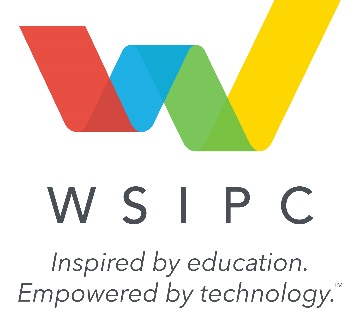 APPENDIX D -
PRODUCT/SERVICE REQUIREMENTSWSIPC RFP 21-04 Cyber Security Awareness Training SolutionsINSTRUCTIONSPlease answer each requirement based on the proposed solution’s ability to satisfy the respective requirement. If the requirement cannot be met and warrants further explanation, a brief explanation may be provided in the “Comments” column. The following scoring system should be used to evaluate each business requirement: GeneralTechnical/functional RequirementsResponse CodeDefinitionY—YesRequirement is met.N—NoRequirement is not met.Q—QualifierAbility to meet requirement requires further explanation from Vendor. Please use the "Comment" column to provide more details.Requirements/SpecificationsYesYesNoQQComment (Required if “Q” is selected)Product/Service Usage - The product and/or service is used by other Washington State K-12 school districts and has an active Washington State user community.Documentation - Describe access to operational, instructional, and/or specification sheets. It is highly desirable that this type of information be available to customers electronically via the internet (preferred) or other electronic means of delivery.Shipping Costs - All costs for shipping to the buyer’s location, must be clearly stated on price lists and promotional materials, and must be clearly described in the Proposer’s response to this RFP.Vendor Website - The Proposer must have an active website with published product and/or service information.Requirements/SpecificationsYesYesNoQQExplanation (Required if “Q” is selected)Multiple types of learning modules.Available in multiple languages.Security threat simulations and gamification.Interactive asseessments.Easy multi-device access to delivery platform.Knowledge assessment tools.Behavior modification learning strategies.User data analytics.Reporting capabilities.Engaging and relevant content.Software specialized for schools.Intuitive platform design.Comprehensive content library.Customized training plans.Engaging learning experience.Reporting dashboards.Certifications, badges, or awards.Notifications/reminders.ADA compliant.Easy implementation.Wide array of training options.Education philosophy that focuses on changing behavior and culture rather than skill and drill.Includes practice opportunities.